Спортивно-оздоровительный клуб «ГАБО» Московская область, Дмитровский район.ГАБОТел. +7(916)336-24-40http://www.gabo.suКонтрольная тренировка «Осенний кросс лыжников 2022»16 октября 2022 г.  ГАБО Дмитровский городской округ1.Цели, задачи контрольной тренировки
- проведение контрольной тренировки для всех желающих;- выявление сильнейших спортсменов в беговом кроссе;- пропаганда здорового образа жизни, популяризация бега как одного из самых полезных и доступных массовых видов спорта;
- популяризация летних и зимних видов спорта в Дмитровском городском округе;
- продвижение ГАБО как уникального экологического и живописного природного ландшафта.
2.Дата и место проведенияКросс (бег по пересеченной местности) проводится 16 октября 2022 года.Место проведения: Дмитровский городской округ, ГАБО, 18-й км Рогачевского шоссе, ГАБОвский терренкур, старт у схемы ГАБОвской народной лыжни (гараж ратрака – 200 метров от автостоянки)3. Дистанции, состав участников4 км- бегут ВСЕ в том числе и родители с детьми;6 км- девушки (14-17 лет), юноши (14-17 лет), женщины;12 км- женщины и мужчины;25 км- мужчины4.Регистрация Предварительная регистрация на сайте: http://racetime.chrono.zelbike.ru/skicross2022Получение номеров обязательно для участников всех дистанций, кроме дистанции на 4 км, где преодолевают дистанцию ВСЕ желающие, в том числе и родители с детьми.Время регистрации и получения номеров на месте старта: 16 октября 2022 г. с 09:30 до 11:00.При проведении регистрации участники заполняют регистрационную карточку установленного образца и подписывают заявление об ответственности за свое здоровье. Ответственность за здоровье юношей и девушек подписывают их тренеры или родители.Перед входом в стартовую зону участник должен зарегистрироваться у судьи-контролера.Участники на 4 км, юноши и девушки на 6 км стартовый взнос (средства за автомобильную стоянку и работу судейской бригады не оплачивают).Участники забега на 6 км оплачивают 300 рублей; Участники забега на 12 км оплачивают 500 рублей;Участники забега на 25 км оплачивают 700 рублей.Приветствуются пожертвования на развитие ГАБОвской народной лыжни (терренкура летом).5. Расписание стартовСтарт на 6 км (дистанция «Любитель) в 11.00; Старт на 4 км в (дистанция « Чайник»  и часть «Любителя» в 11.10;Старт на 12 км в (дистанция «Любитель» и «Мастер») в 11.30;Старт на 25 км в 11.40.6. НаграждениеПо окончании соревнований производится награждение спортсменов, показавших три лучших результата на каждой дистанции, юноши, девушки, мужчины и женщины. На дистанции 4 км Вас ждут различные награды: сувениры, значки, вкусняшки.На дистанциях 6, 12 и 25 км: участникам на финише вручается памятный значок, на дистанции 25 км памятная медаль.Победители награждаются кубками и грамотами, награждаются призом и грамотой.7. ПроездОбщественным транспортом: станция савеловского направления Лобня, далее автобусом № 50 до остановки СНТ «Родник-2» по требованию, далее пешком 500 м, через автостоянку до схемы трассы, гаража ратрака. На автомобиле: из Москвы по Дмитровскому шоссе, на первом посту ДПС на «Красной горке» поворот налево на Лобню, на Рогачёвское шоссе 18-й км, через 200 м автостоянка.  8. Организаторы контрольной тренировки по кроссуСпортивно-оздоровительный клуб «ГАБО», спортивный клуб OCR «БАНДА» лыжная общественность и волонтеры.При содействии МБУ «Свобода» Некрасовского сельского поселения.           9. Спонсорство, торговля, рекламаВсе организации и частные лица, желающие сотрудничать с оргкомитетом, разместить рекламу или вести торговлю в зоне проведения соревнований, должны обратиться в оргкомитет соревнований до 10 октября 2020 г.10. КонтактыОргкомитет «Осеннего кросса лыжников» сельского поселения Габовское:
Тел.: +7 916 336-24-40;   +7 985 151-05-95;  +7 903 519-03-22
E-mail: sok@gabo.su  Oboruduem@bk.ru
Twitter: @sokgab11.ИнформацияОфициальный сайт СОК «ГАБО»: http://gabo.su, http://габо.рф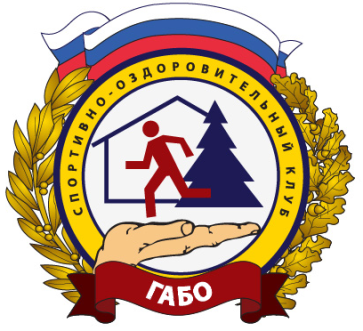 